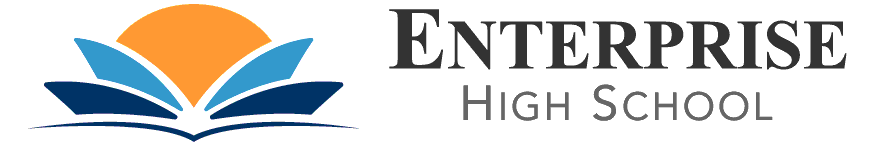 Board of Directors Committee Meeting       Tuesday, November 28th, 2023 12:00 pmLocated at Grillsmith 2539 Countryside Boulevard #6, Clearwater, FL 33761PINELLAS EDUCATION ORGANIZATION, Inc d/b/a Enterprise Charter High SchoolBoard In Person-Ray Merritt, Marie Brainard, Mary Ann Sanchez, Andrea Evans-Dixon, Mark WelshBoard Absent- Jacob Montalvo Board Conference Call-Guests In Person- Donna HulbertPublic Sign –In       Call to Order  The meeting was called to order at 12:15 pm.Welcome and IntroductionsPublic CommentAgenda/MinutesReview of history of school for new board members.Start – 2008   White Hat Management2011-   Newpoint Management CompanyLitigation- Bankruptcy Hearing- Civil LitigationMay 2016 School is independent of all management companiesConstant partners through changes:School Financial Services- AccountantsArnold Law Firm- Shawn and Melissa ArnoldNew partners Brown and Brown Insurance Paychex- Payroll and Benefits Review of charter school history with Pinellas County Schools.New Building vs. ExpansionPurchase of Building- Started process 10.17.19   Closing - 3.5.21 Move in date-   12/17/215 year contracts with Pinellas County Schools - 23-24 through 27-286 year cycles for AccreditationAnnual Goals with PCSB, Annual AuditDifference between our school and DOP schools in PCSB.Questions-Clarifications- Additional Information NeededSend By-Laws to current board membersTour of School -20 minutes prior to board meeting.VI- Meeting Adjourned at 1:50pm.Approved by:________________________________________________,Signature / Title